Practice Activity: Use base ten blocks if needed.Step 1	Write 34 in expanded form.	34 = _________ + _________Step 2	Multiply the number of tens in Step 1 by 8.	_________ × 8 = _________Step 3	Multiply the number of ones in Step 1 by 8.	_________ × 8 = _________ Step 4	Add the products in Steps 2 and 3.	_________ + _________ = _________Step 5	Is 34 × 8 the same as 240 + 32? _________
Explain how you know.	______________________________________________	_____________________________________________Math 4Math 4Math 4Subject: MathUnit: Multiplication Strategy: Write the Number in Expanded FormSubject: MathUnit: Multiplication Strategy: Write the Number in Expanded FormSubject: MathUnit: Multiplication Strategy: Write the Number in Expanded FormLearning Target: Students will learn that writing a number in expanded form and then using the distributive property can be used to solve a multiplication problem. These activities will help students further develop their understanding of the timetables and multiplication strategies.Learning Target: Students will learn that writing a number in expanded form and then using the distributive property can be used to solve a multiplication problem. These activities will help students further develop their understanding of the timetables and multiplication strategies.Learning Target: Students will learn that writing a number in expanded form and then using the distributive property can be used to solve a multiplication problem. These activities will help students further develop their understanding of the timetables and multiplication strategies.Curriculum Outcomes:     N6 Students will demonstrate an understanding of multiplication (1, 2 or 3 digit by 1 digit numerals). They will apply the distributive property to solve multiplication problems.Curriculum Outcomes:     N6 Students will demonstrate an understanding of multiplication (1, 2 or 3 digit by 1 digit numerals). They will apply the distributive property to solve multiplication problems.Curriculum Outcomes:     N6 Students will demonstrate an understanding of multiplication (1, 2 or 3 digit by 1 digit numerals). They will apply the distributive property to solve multiplication problems.Screencast Support:  Screencast - Multiplication Strategies – slide 3 Screencast – Multiplying 3 Digit by 1 Digit NumbersScreencast Support:  Screencast - Multiplication Strategies – slide 3 Screencast – Multiplying 3 Digit by 1 Digit NumbersScreencast Support:  Screencast - Multiplication Strategies – slide 3 Screencast – Multiplying 3 Digit by 1 Digit NumbersResources/AT Tips: -Screencast – Multiplication Strategies (slide 3)-Screencast – 3 Digit by 1 Digit Multiplication-iPads-Number Basics App   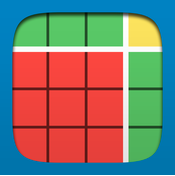 - Showme   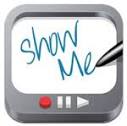 -Digital Base Ten Blocks  Concrete Base ten blocks and place value chart -Activity Sheet–Step by Step, Question 6, p.252, Math Makes Sense 4 Resources/AT Tips: -Screencast – Multiplication Strategies (slide 3)-Screencast – 3 Digit by 1 Digit Multiplication-iPads-Number Basics App   - Showme   -Digital Base Ten Blocks  Concrete Base ten blocks and place value chart -Activity Sheet–Step by Step, Question 6, p.252, Math Makes Sense 4 Resources/AT Tips: -Screencast – Multiplication Strategies (slide 3)-Screencast – 3 Digit by 1 Digit Multiplication-iPads-Number Basics App   - Showme   -Digital Base Ten Blocks  Concrete Base ten blocks and place value chart -Activity Sheet–Step by Step, Question 6, p.252, Math Makes Sense 4 Lesson ProcedureLesson Procedure21st Century SkillsI do: Activate Prior KnowledgeReview expanded form with addition. Present a number like 32. Ask, ”How can you model this number with base ten blocks? (3 rods and 2 units).  Present a couple of other numbers. Represent in a similar way.I do: Activate Prior KnowledgeReview expanded form with addition. Present a number like 32. Ask, ”How can you model this number with base ten blocks? (3 rods and 2 units).  Present a couple of other numbers. Represent in a similar way. find, validate remember, understand You do:Using the Smartboard, present a word problem.  Ex: There are 24 balloons in each package.  Joel bought 5 packages. How many balloons did he buy? Discuss ways to solve this problem; let students take the lead. (They should mention base ten blocks, drawing, etc.)Have students view the screencasts, Multiplying 3 Digit by 1 Digit Numbers and Multiplication Strategies   slide 3, that highlights the ‘expanded form’ strategy. Using the Smartboard as a tech tool, discuss and review the ‘expanded form’ strategy that was presented in the screencasts.  You do:Using the Smartboard, present a word problem.  Ex: There are 24 balloons in each package.  Joel bought 5 packages. How many balloons did he buy? Discuss ways to solve this problem; let students take the lead. (They should mention base ten blocks, drawing, etc.)Have students view the screencasts, Multiplying 3 Digit by 1 Digit Numbers and Multiplication Strategies   slide 3, that highlights the ‘expanded form’ strategy. Using the Smartboard as a tech tool, discuss and review the ‘expanded form’ strategy that was presented in the screencasts.  collaborate, communicate analyze, synthesizeWe do: Ask students to explore question one on p. 292 of their textbook: finding the missing number. They can copy the questions from the text onto paper or use their iPads to expand the numbers. (Showme or Number Basics app) Ask students to tackle the “step by step’ activity sheet (below).When comfortable, present directions for the practice sheet (below). We do: Ask students to explore question one on p. 292 of their textbook: finding the missing number. They can copy the questions from the text onto paper or use their iPads to expand the numbers. (Showme or Number Basics app) Ask students to tackle the “step by step’ activity sheet (below).When comfortable, present directions for the practice sheet (below). communicate analyze, synthesize critical thinking evaluate, leveragecreate We share:As a class, students use the iPads or Smartboards to explain and share how they determined the missing numbers from the textbook practice exercise.  (expanding strategy)They can also ‘co teach’ their peers by re-explaining how to use the expanded form when multiplying.We share:As a class, students use the iPads or Smartboards to explain and share how they determined the missing numbers from the textbook practice exercise.  (expanding strategy)They can also ‘co teach’ their peers by re-explaining how to use the expanded form when multiplying. communicate, collaborate,critical thinking,evaluate, leverage, create DifferentiationDifferentiationDifferentiationAdaptations: For any student needing adaptations, present the base tens blocks for modeling.  If the concept is too challenging, have them practice their basic multiplication facts by playing a card game where they take two single digit numbers and multiply them to find a product.  Multiplication charts may be required.Provide a multiplication chart or calculator if required.Replay the screencast, Multiplication Strategies (slide 3) as often as needed; especially for those who are close to ‘getting it’.Enrichment: Ask partners to choose 3 cards from a deck. These cards will become the two numbers students expand then multiply together to find a product. Present a challenging question like number 6 on page 292, without providing them the ‘step by step’ procedure to follow. Some may want to create their own word problems to present to others if all tasks presented have been completed successfully.Enrichment: Ask partners to choose 3 cards from a deck. These cards will become the two numbers students expand then multiply together to find a product. Present a challenging question like number 6 on page 292, without providing them the ‘step by step’ procedure to follow. Some may want to create their own word problems to present to others if all tasks presented have been completed successfully.Assessment:  Eventually, use question 6 on page 292 as a mini assessment. Let students collaborate and problem solve with a partner if it is too challenging. Record any concerns or difficulties they encounter and adjust your instruction accordingly. Assessment:  Eventually, use question 6 on page 292 as a mini assessment. Let students collaborate and problem solve with a partner if it is too challenging. Record any concerns or difficulties they encounter and adjust your instruction accordingly. Assessment:  Eventually, use question 6 on page 292 as a mini assessment. Let students collaborate and problem solve with a partner if it is too challenging. Record any concerns or difficulties they encounter and adjust your instruction accordingly. Teacher Reflection: Have students work together as these multiplication strategies can be daunting concepts for some.Keep a record of the multiplication strategies investigated to date.  Determine, through observation and class work which students can successfully use all strategies and which students had difficulty understanding the multiplication strategies. This will further inform the direction of your instructional practices.Learning multiplication strategies take time and practice; allow your students the time to build, draw and explain their thinking out loud. Replay the Multiplication Strategies screencast as often as needed. Teacher Reflection: Have students work together as these multiplication strategies can be daunting concepts for some.Keep a record of the multiplication strategies investigated to date.  Determine, through observation and class work which students can successfully use all strategies and which students had difficulty understanding the multiplication strategies. This will further inform the direction of your instructional practices.Learning multiplication strategies take time and practice; allow your students the time to build, draw and explain their thinking out loud. Replay the Multiplication Strategies screencast as often as needed. Teacher Reflection: Have students work together as these multiplication strategies can be daunting concepts for some.Keep a record of the multiplication strategies investigated to date.  Determine, through observation and class work which students can successfully use all strategies and which students had difficulty understanding the multiplication strategies. This will further inform the direction of your instructional practices.Learning multiplication strategies take time and practice; allow your students the time to build, draw and explain their thinking out loud. Replay the Multiplication Strategies screencast as often as needed. Lesson 3: Using Models to MultiplyUse Base Ten Blocks when they help.1.	Multiply.	a)	   37	b)	   28	c)	   33		×   3  		×   5 		×   9 	d)	   43	e)	   25	f)	   79		×   7  		×   8 		×   9 2.	There are 28 pencil crayons in a package.
How many pencil crayons would there be in 6 packages?3.	How much greater is 8 × 34 than 7 × 34? 
How do you know? Other Strategies for MultiplicationUse Base Ten Blocks when they help.1.	Find each missing number.	a)	83 × 5 = (80 × ____) + (3 × 5)	b)	34 × 9 = (____ × 9) + (4 × 9)	c)	27 × 3 = (20 × ____) + (7 × ____)2.	Multiply.	a)	45 × 3 	b)	61 × 8 	c)	35 × 2 	d)	52 × 63.	Each package has 36 buttons. 
How many buttons are there in 6 packages?